Урок №3Добрый день, дорогие учащиеся 1 класса и ваши родители!В связи с последними событиями, попробуем сольфеджио заниматься дистанционно. Исходя из моих личных технических возможностей, предлагаю следующие формы работы: я письменно объясняю новый материал, вы дома, самостоятельно, его закрепляете в рабочей тетради, и высылаете фотографию мне или на почту, или Viber, или WhatsApp, или VK. Также обязательно дома проигрываем на фортепиано (клавиатуре),  поём, следим за чистотой пения! Особое обращение к родителям! Пожалуйста, контролируйте домашние задания!                                                        С уважением, Майя Борисовна Ермакова.Мой адрес почты: Iermakova.maiia@mail.ruЕсли от меня не будет ответа, пожалуйста, звоните, пишите на телефон, Viber, WhatsApp,VK . Мой телефон 8-919-700-46-44Внимание!Для выполнения данного домашнего задания мы отводим пять дней с 20 по 24 апреля. В субботу, 25 апреля задания на проверке!Урок №3.  Изучение гаммы Фа мажор. Размер 4/4.Напоминаю, гамма - это ноты, выстроенные по порядку. Всего в гамме 7 ступеней (обозначаются римскими цифрами). 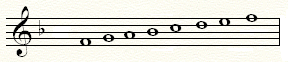 Гамма тоже  не очень удобная для пения, поэтому принято делить звукоряд на два тетрахорда.Тетрахорд  (в переводе с др.-греч., четыре струны) - 4 звука.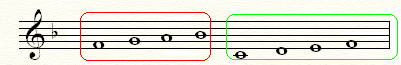                   1 тетрахорд               2 тетрахордВсе мажорные гаммы имеют одно строение, разница только в количестве чёрных клавиш: 2тона, полутон, 3 тона, полутон.Полутон-это самое маленькое расстояние между 2 клавишами.Тон=полутон+полутон.Обратите внимание «Ключевой знак» Си бемоль, он пишется сразу после скрипичного ключа. Он обязателен, без него гамма будет звучать неверно!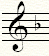  Запомните! Он пишется 3 линеечке.Элементы гаммы Фа мажор.Тоника - I ступень, самая главная, важная. Тоническое трезвучие (Т35) – аккорд, состоящий из 3 звуков, в него входят устойчивые ступени (I-III-V)Устойчивые ступени I-III-VНеустойчивые ступени VII-II-IV-VIВводные ступени, второе название VII и II ступеней, они окружают Тонику с двух сторон.Опевание устойчивых ступеней. Окружение устойчивых ступеней, неустойчивыми.Давайте вспомним размер 4/4. Что это значит? В такте, в сумме, должно получиться четыре четвертные, или 4 доли, по времени равные четвертным.Самая длинная нота в такте целая, равна четырём четвертным. Прохлопайте ритм со счётом, считаем раз и, два и, три и, четыре и.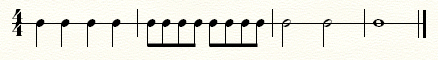 Домашнее задание:Построить гамму Фа мажор с элементами. Рабочая тетрадь, стр.24Мне прислать не проверку!      2. Поиграть и попеть гамму Фа мажор с элементами.      3. I № 66, 67 петь дома нотами.